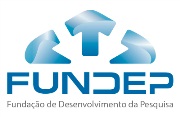 Belo Horizonte,          /         /         .Ao 
Banco Itaú A Fundação de Desenvolvimento da Pesquisa, CNPJ 18.720.938.0001-41, apresenta seu bolsista abaixo relacionado para abertura de conta e declara seu respectivo endereço e renda a seguir: Nome: CPF: Rua/Av: Bairro: Cidade/Estado: CEP: Renda: 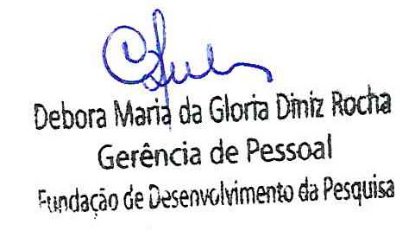 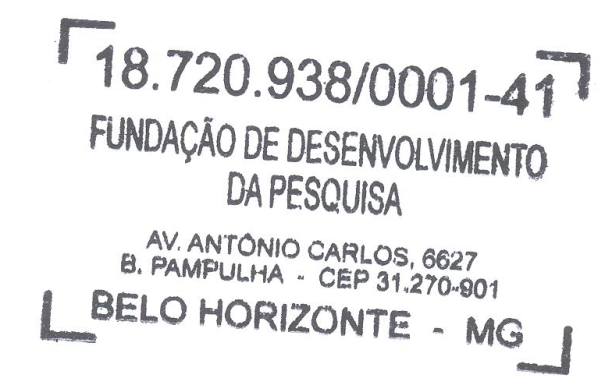 Banco Pagador: ItauAgência Pagadora: 0637Conta pagadora: 24480-7